Новоселова, Введение в специальность, Т1 – 15.04.202014.20 – 16.05Оформление музыкальных примеров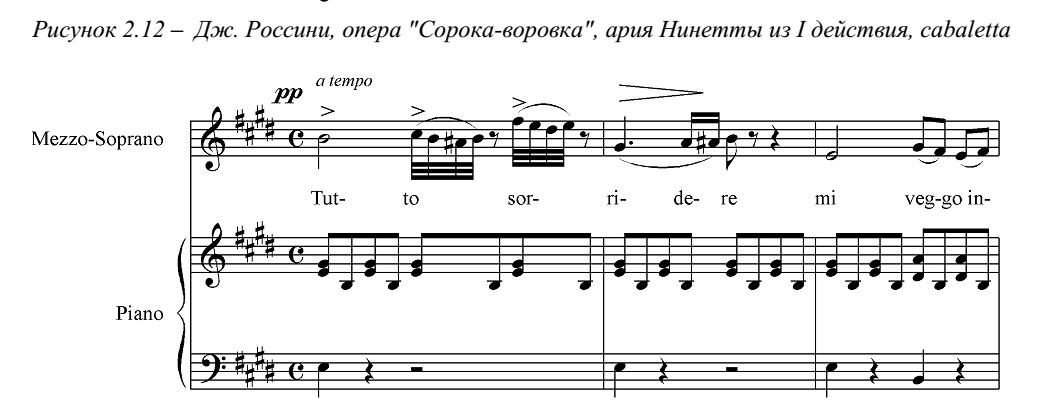 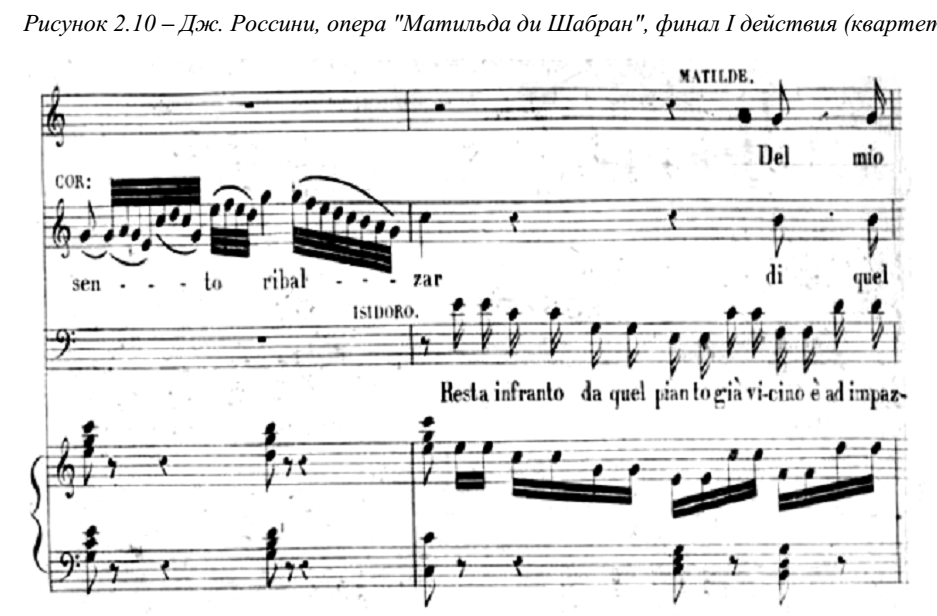 Можно назвать Пример 1 или Рисунок 1 — названиеВ примере отметить темп, динамику. Если темп стоит в нотах раньше нужного фрагмента, значит, нужно его поставить в квадратные скобки -  [Allegro].Лучше примеры набрать в нотном редакторе, но можно сделать и скрины:
Задание.В текст цитат вставить 3 нотных примера